Порядок выступлений участников I тура – категория Б15 марта (среда, 1 этаж, Малый зал09.00-13.00Афанасьев Андрей АлександровичБессонов Никита Сергеевич)Выжлецова Ольга АлександровнаГладкова Мария Васильевна Деледивка Алина Григорьевна Дрозденко Ирина Владимировна Ивлев Владислав Николаевич Клопотовская Александра Денисовна Клюева Мария Ильинична Клюева Полина Александровна Коблов Игорь Михайлович Ковалев Никита Николаевич Колотило Татьяна Николаевна ПЕРЕРЫВ с 13.00 до 14.0014.00-17.40Коротких Агата Владимировна Ларионова Татьяна Андреевна Муратова Диля Рамзилевна Мустафаев Эмиль Тофикович Осипова Диана Викторовна Савельева Вероника Сергеевна Семенова Яна Радмировна Складчиков Валерий Николаевич Смирнов Иван Михайлович Черемных Наталья Андреевна Чухраева Ангелина Сергеевна ВНИМАНИЕ!!!За сценой Малого зала необходимо быть за 2 номера до своего выступления!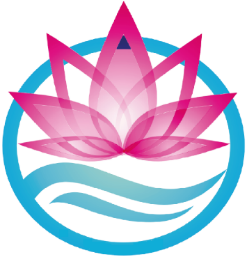 I Международный конкурс хоровых дирижеров«КАСПИЙСКАЯ ВОЛНА»14-16 марта 2023 г.Астрахань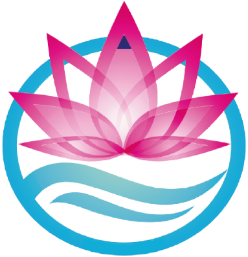 